Okehampton College - Year 6 Athletics TasterTHE HOME PENTATHLON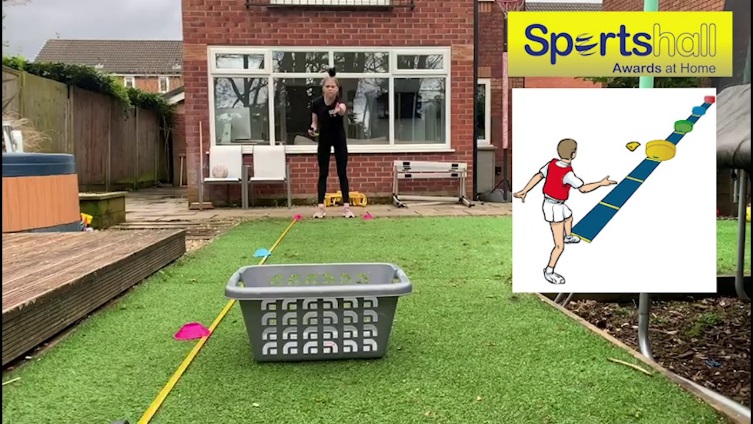 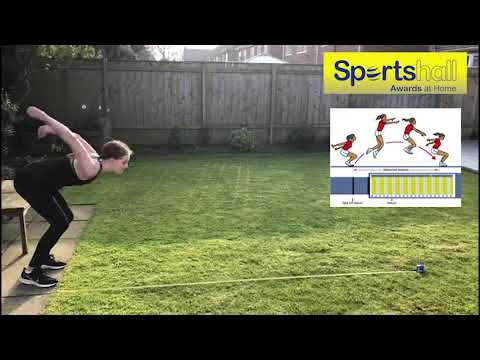 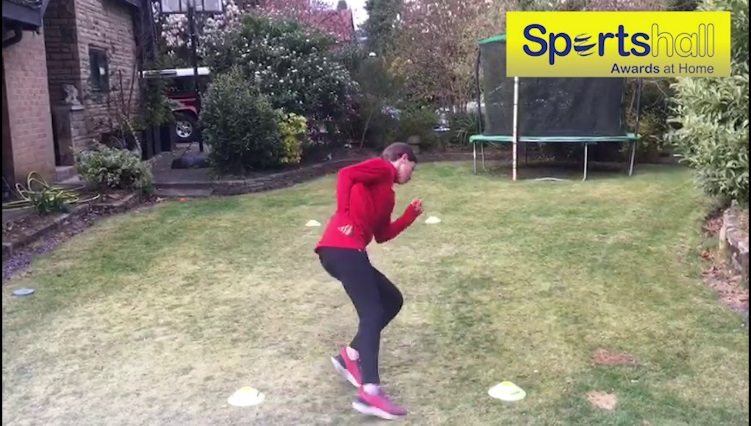 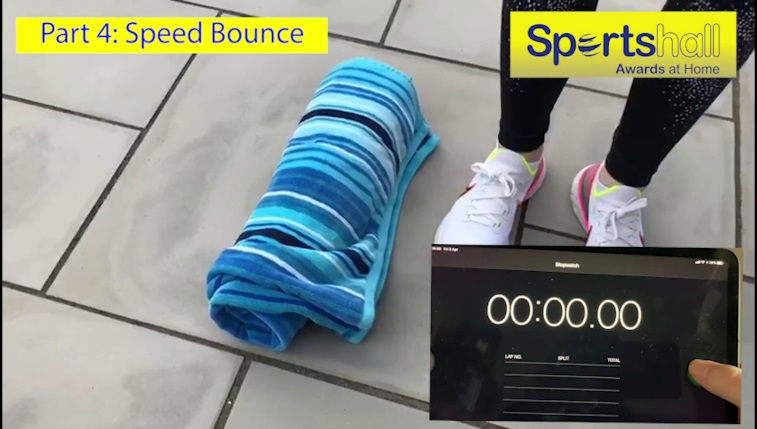 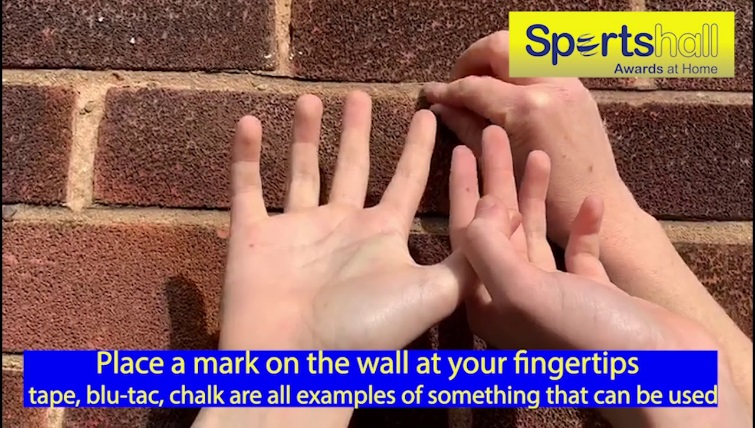 